Nomor 		: Un.03/KS.01.7/4206/2015					19 November 2015Lampiran 	:  1 (satu) bendelPerihal 		:  Permintaan Informasi Harga Barang						Kepada Yth. ............................................................................................di‘- T e m p a t – Dengan hormat,Sehubungan rencana realisasi pelaksanaan pekerjaan Pengadaan Papan Tulis Kaca di UIN Maulana Malik Ibrahim Malang, bersama ini kami bermaksud agar perusahaan saudara memberikan informasi tentang harga barang sesuai dengan Rencana Anggaran Biaya (RAB) yang kami lampirkan dalam surat ini.Apabila informasi harga yang saudara berikan sesuai dan kami nilai wajar, maka kami akan memberi kesempatan perusahaan saudara untuk membuat penawaran terhadap pekerjaaan tersebut.Kami harap data barang dapat kami terima paling lambat pada :Hari			: SeninTanggal		: 23 November 2015Pukul			: 14.00 WIBTempat 		: Kantor Unit Layanan PengadaanLantai II Gedung Rektorat UIN Maulana Malik Ibrahim Malang Jl. Gajayana No. 50 Malang (0341) 570886Adapun informasi harga tersebut bisa dikirim via e-mail ke : ulp@uin-malang.ac.id atau ulp_uinmalang@kemenag.go.id atau bisa dikirim langsung ke kantor ULP atau di Fax ke (0341) 570886Demikian atas perhatian dan kerjasamanya yang baik, kami sampaikan terima kasih.

Pejabat Pembuat Komitmen,Dr. H. Sugeng Listyo Prabowo, M.Pd NIP 19690526 200003 1 003Lampiran	: Surat Permintaan Informasi Harga Barang	Nomor 		: Un.03/KS.01.7/4206/2015	Tanggal 	: 19 November 2015Rincian  Anggaran Biaya (RAB)Pekerjaan 	 : Pengadaan Papan Tulis KacaLokasi				: UIN Maulana Malik Ibrahim MalangTahun Anggaran 	: 2015NB : * Mohon dicantumkan spesifikasi lengkap dan merek barang* Harga sudah termasuk pajakPejabat Pembuat Komitmen,Dr. H. Sugeng Listyo Prabowo, M.Pd NIP 19690526 200003 1 003KEMENTERIAN AGAMA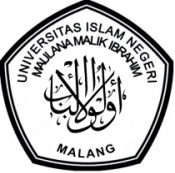 UNIVERSITAS ISLAM NEGERI MAULANA MALIK IBRAHIM MALANGJl. Gajayana No. 50 Malang 65144,  Telp. (0341) 551354, Fax. (0341) 572533 Website : www.uin-malang.ac.id E-mail : info@uin-malang.ac.idNoNama BarangSpesifikasi BarangVolumeVolumeHarga Satuan (Rp)Jumlah (Rp)1Papan Tulis Kaca114Unit…………..…………..1Papan Tulis KacaContoh gambar :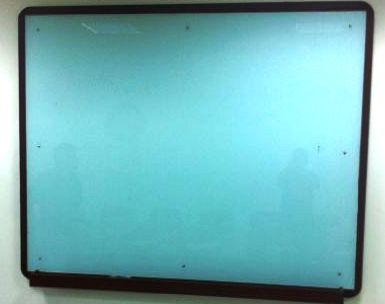 114Unit…………..…………..JumlahJumlahJumlahJumlahJumlahJumlah……………TerbilangTerbilangTerbilangTerbilangTerbilangTerbilang